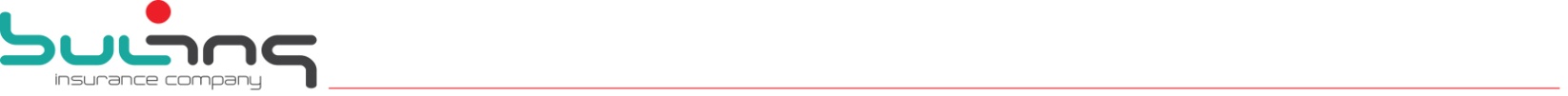 ЗАЯВЛЕНИЕот................................................................................................................................................................../три имена/ЕГН...........................................................адрес ...............................................................................................................................................................................................................................................................тел. за контакт...................................................имейл...............................................................................относно претенция по щета №.......................................................от.........................................................		/дата/Г-н Директор,..............................................................................................................................................................................................................................................................................................................................................................................................................................................................................................................................................................................................................................................................................................................................................................................................................................................................................................................................................................................................................................................................................................................................................................................................................................................................................................................................................................................................................................................................................................................................................................................................................................................................................................................................................................................................................................................................................................................................................................................................................................................................................................................................................................................................................................................................................................................................................................................................................................................................................................................................................................................................................................................................................................................................................................................................................................................................................................................................................................................................................................................................................................................................................................................................................................................................................................................................................................................................................................................................................................................................................................................................................................................................................................................................................................................Декларация за защита на личните Ви даннидата: ___ /_____ / __________ г. 					Подал уведомлението/име/: гр. _______________   						подпис: ________________________________Заявявам, че съм информиран, че вписаните в настоящото Заявление данни, които са лични по смисъла на чл. 4, т. 1 от Регламент 2016/679, на основание чл. 9, т. 2 е) от Регламент 2016/679 и съгласно Политика за защита на лични данни, която е достъпна на www.bulins.com, се обработват от ЗД „Бул Инс“ АД и могат да бъдат предоставяни на трети лица, включително, но не изчерпателно: пред съдилища; пред органите на МВР; пред органите на прокуратурата; пред застрахователни компании; пред медицински заведения; пред пощенски  оператори с цел уведомяването ми при необходимост, в съответствие с изискванията на Регламента. Давам изрично съгласие по чл. 9, ал. 2 а) във връзка с данните по чл.9 ал.1 (лични данни, които се отнасят до здравето ми) от Регламента.